CAMPUS DE TOLEDORua da Faculdade, 645 - Jd. Santa Maria - Fone/Fax: (45) 3379-7127/7002 - CEP 85903-000 - Toledo – PRPROGRAMA DE PÓS-GRADUAÇÃO EM FILOSOFIA - PPGFilREQUERIMENTONOME: ANO DE INGRESSO: ____________   FONE: ___________________________________MESTRADO (   )  DOUTORADO (   )REQUER:Nestes termos, pede deferimento.Toledo,     /     / ______________________________________________Assinatura do(a) RequerenteESPAÇO RESERVADO AO PPGFILDEFERIDO (  )   INDEFERIDO (  )ATA_____ DIA:___/___/_____Obs.: ________________________________________________________________________________________________________________________________________________________________________________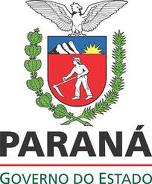 (  )Aproveitar disciplina(s) cursada(s) como aluno especial no PPGFil-Unioeste em no máximo 08 créditos para discentes do curso de Mestrado (anexar declaração);(  )Aproveitar disciplina(s) cursada(s) no curso de Mestrado do PPGFil-Unioeste em no máximo 12 créditos, incluindo disciplinas especiais, para discentes do curso de Doutorado (anexar histórico escolar e marcar as disciplinas desejadas);(  )Aproveitar disciplina(s) cursada(s) no curso de Mestrado em outro Programa, em no máximo 12 créditos, incluindo disciplinas especiais, para discentes dos cursos de Mestrado e/ou Doutorado (anexar histórico escolar, planos de ensino e marcar as disciplinas desejadas);(  )Convalidar exame de proficiência em língua estrangeira (anexar comprovante em forma de edital, declaração ou certificado);(  )Aproveitar exame de proficiência em língua estrangeira realizado em curso de Mestrado (anexar histórico escolar);(  )(  )Aproveitar estágio de docência I realizado no curso de Mestrado (anexar comprovante quando realizado em outro Programa);Solicitar dispensa do estágio de docência (anexar comprovante);(  )Trancar matrícula (máximo 180 dias);(  )Encaminhar plano de estágio de docência (anexar 01 vias com as assinaturas);(  )(  )Encaminhar relatório de estágio de docência (anexar 01 via com as assinaturas);Solicitar auxílio financeiro p/ participação em evento (anexar aceite do trabalho e informar endereço resid. RG, CPF e conta bancária: conta corrente, agência e nome do banco);(  )Outros: __________________________________________________________________________________